	  Anto P  Cheerotha                                                                                                                                                                                             Arimpur Cheerotha House                                                                                      Kanjany P O, PIN: 680612                                                                     Thrissur, Kerala                                                                                              Email:antopcheerotha@gmail.comMCJ, B.Ed, BA (English), UGC-NET, Pursuing Ph.D	Mob: +91 9562296726	@ Guest Faculty Media Studies DepartmentMalayalam University, MalappuramCareer Objective:As a team player, I would like to conceptualize new and fresh ideas in order to boost organizational welfare and to execute teaching projects at its best. Teaching as an ever learning experience, the optimum use of my potential will enhance to define passionate teacher in myself. The challenges involved in this profession must be a catalyst for me to uphold teaching as a great journey and a noble career as well.Qualification:  Doing PhD research (part-time) under the guideship of  Dr M S Sapna, Dept of Communication and Journalism, University of Mysore June  2018: Professional PG Diploma (Public Relation Management, Distance Education), Madurai Kamaraj University – Tamil Nadu, India2013-2014: Bachelor of Education (B.Ed English), St. Joseph Training College, Mannanam, Kottayam, MG University2009-2011: Master of Communication and Journalism (MCJ), Department of Journalism, University of CalicutJune 2011: Qualified National Eligibility Test (NET) – Mass communication and Journalism (Subject)2005-2008: BA Functional English, Christ College, Irinjalakuda, University of CalicutExperience:    Sep 2017 – till date : Assistant Professor (on contract), Media Studies Department, Malayalam University, TirurJune 2016 – July 2017 : Broadcast Journalist at Reporter TV  (Kerala Based 24x7 News Channel), Delhi BureauMar 2015 – June 2016 : Assistant Professor on Contract, Dept. of Journalism and Mass Communication, University of Kannur, Kerala, IndiaDec 2014 – Mar 2015 : Assistant Professor (Guest Faculty), Noble Women’s College,  Manjeri, Malappuram, KeralaJuly 2012- Mar 2013: Assistant Professor (Guest Faculty), Department of Mass Communication and Journalism, NMSM, Govt. College, Kalpetta, Wayanad, KeralaJune 2013 – Oct 2013: Assistant Professor (Guest Faculty), Department of Mass Communication and Journalism, NMSM, Govt. College, Kalpetta, Wayanad, KeralaOct 2011 – July 2012: Guest Teacher, HSST, Govt. Higher Secondary School, Chelari, Malappuram, KeralaCompleted six weeks internship programme at New Indian Express daily, Kozhikode, KeralaJune 2008- Oct 2009: Process Executive- Infosys BPO, E-City, BangalorePhD Research ProfileResearch topic	: Media Coverage of Climate Change: Journalistic Perspective,    Practice & Organizational Policy in KeralaResearch mode		: Part-timeRegistration			: June 2016Research Guide	: Dr Sapna M.S, Associate Professor, DOS in Communication &                         Journalism, University of MysoreBrief about WorkMedia communication on climate change is increased to become in the topic of media research domain. There are studies that tell how the media portrays the climate change issue, and its influences among public perception and policy makers understanding.  It is evident from the academic reviews that media plays a significant role in the public understanding and their perception of climate change issues. So media contents relating to climate change issues must have that much credibility and acceptance in the way of addressing this global issue of the hour. Hence, as media contents are developing by the journalists; undoubtedly journalists’ perceptions, level of understanding, pattern of journalistic practices and organizational policies towards climate change issues should be investigated and thoroughly studied.  To read detailed research synopsis;https://drive.google.com/open?id=1EROHv9cGqJFWjo8TEfPPglvJ2PaT7aJBWorkshops and Seminars Attended:Research Paper Presentations:Invited talk/Resource Person/Session Chaired:	PG level – Mini Dissertation Guided:Publications:	Research paper titled ‘Mediating Climate Change Imageries: A Systematic Review Analysis’, ISBN no. 2277 – 5730, Vol – VIII, Issue – I, Jan – Mar 2019, Ajanta, An International Multidisciplinary Quarterly Research Journal (UGC Listed, Journal No – 40776)Research paper titled ‘Climate Change Issues in Environmental Magazines: A Study on       Media Framing in ‘Down To Earth’ Climate Change News Reports’, ISBN no. 978-93-5346-012-9, People First? Man, Machine and Milieu: An Anthology of Research papers in Humanities, Published by M.E.S Mampad College    Research paper titled ‘Media Communication and Climate Change: A Study on online English Newspaper Framing of ‘Ockhi’ Cyclone’, Vol 7(3) July – Sep, 2018, ISSN No. 2279-0543, International Journal of Scientific Research and Reviews (UGC Listed, Journal Number: 63179)     Research Paper titled ‘Media Framing of Climate Change Issues: A Study on Leading English Newspaper Editorials between the Period Jan – Dec 2017’, Vol. 8, Issue 3, March 2018, ISSN No. 2249-2496, International Journal of Research in Social Sciences (UGC Listed, Journal Number: 48887)      Research paper titled ‘Media and Climate Change Communication: A Systematic Review Based on Issues, Coverage and Framing’, Vol. 6, Issue 2, July – December 2017, ISSN No. 2348-5663, Communication & Journalism Research (UGC Listed)            Research Paper tilled ‘Media Discourses and Social Construction of Climate Change Issues: Study on Editorial Texts of ‘The Hindu’ Newspaper between Jan – Dec 2017’, Vol.6, Issue 21, Jan-Mar 2018, ISSN No. 2347-2634, The Indian National Journal of English Language and Literature (UGC Listed, Journal Number: 62883)          Research Paper titled ‘Media Freedom and India @69’, Vol.4, Issue 2, August 2015, ISSN No. 2395-1370, Media Journal, Kerala Media Academy (UGC Listed, Journal Number: 64360)Research Paper Titled ‘Social Media- Media Space for Self Expression and Civic Participation; Reference to Spiral of Silence Theory’, Vol 4, Issue 1, September 2015, ISSN NO: 2249-2542, Media Matters, Garden City CollegeAchievements:Second prize, Mobile Photography Contest ( Club FM, Mathrubhumi), October 2014Second prize, Adventure Photography (Amateur Level) - Organised by Kerala State Youth Welfare Board & Tourism Department at Wagamon – 22 March 2014Best Actor- English drama(C-zone, University of Calicut-2009)Student Coordinator: Chronicle (Lab Newspaper, Journalism Dept., University of Calicut)Directed three short films titled ‘Islands’, ‘Beyond Margins’ and ‘Push Pull’ respectively.Carried out a mini research work titled as ‘Exploring the Prospects of Emotional Design of Newspaper’ Areas of Research Specializations:Environmental JournalismMedia & Climate Change CommunicationScience CommunicationElectronic/Broadcasting Media Experience Profile:Interested Areas:Short film direction, Photography, Traveling, Cricket, Theatre arts, ReadingReference:1. Dr. N Muhammadali	Head of the DepartmentJournalism and Mass communication				University of CalicutCalicut University Campus(Mob: 9961566725)2. Dr. Rajeev Mohan RAssistant ProfessorMedia Studies DepartmentMalayalam University, TirurMalappuram, Kerala (Mob- 9895919443)3. Dr Sudheer Shah SalamAssistant ProfessorFilm Studies DepartmentMalayalam University, TirurMalappuram, Kerala (Mob- 9846444314)4. Dr Sapna M SAssistant ProfessorDepartment of Mass Communication and JournalismUniversity of Mysore(Mob: 9845485234)Acknowledgment:I, hereby declare that the above furnished information is best of my knowledge and understanding. Place: ThrissurDate	: 12.07.2019	Signature	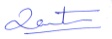 CourseBoard/UniversityYear of passingPercentageS.S.L.CKerala General Education Board200381Plus TwoKerala Higher Secondary Education Board200580BA Functional EnglishChrist College, Irinjalakuda (University of Calicut)2005-200872MCJ(Master of Communication & journalism)Journalism Dept., University of Calicut2009-201168.86B.Ed (English)St Joseph Training College, Mannanam, MG University2013-1486PG Diploma (Professional Public Relation Management)Madhurai Kamaraj University201756Name of Conference/Seminar/ Workshop AttendedDateType (National/International)Organized byData Journalism08th December 2018National WorkshopGoogle News & Data Boot InitiativeKerala History Conference16 – 18 November 2018International ConferenceThunchath Ezhuthachan Malayalam UniversityMedia and Cultural Diversities21 – 23, March 2018National SeminarMedia Studies Department, Malayalam University, TirurHealth Communication & Social Change3 – 4, January 2018National SeminarUGC UPE FA-II, University of Mysore, MysuruInternational Communication30 Oct – 4 Nov 2017National SeminarUGC UPE FA-II, University of Mysore, MysuruMulti-disciplinary Research Workshop6 – 8, Oct 2017National WorkshopIDS, BIMS, AIRA, Department of Public AdministrationCommunication & Social Change11 – 12, December 2017National SeminarUGC UPE FA-II, University of Mysore, MysuruInfluences and Implications of New Media Technologies12th February 2016National SeminarM.O.P Vaishnav College, ChennaiMedia and Human Rights22nd & 23rd January 2016National Seminar St Xavier’s College, VaikomPedjourn13 – 14 Dec 2015National WorkshopKerala Media Academy, KakkanadMedia, Technology and Democracy30th Sep  & 01st Oct 2015National WorkshopNewman College, Thodupuzha, KeralaSocial Media 360*29th September 2015National Seminar Garden City College, BangaloreDigital Media19th August 2015Professional Development WorkshopICFJ and U.S Consulate General, ChennaiFraming Future Development Model for Kerala07th February 2013National WorkshopDepartment of Economics, NMSM Govt. College, WayanadNavigatio-201230th September 2012National WorkshopDepartment of Mass Communication, NMSM, Govt. College, WayanadWomen in Media04th February 2010National WorkshopDepartment of Mass Communication, Calicut UniversityEducational Visual Communication04th January 2010National WorkshopDepartment of Mass Communication, Calicut UniversityTitle of the PaperDateType (National/International)Organised byName of the SeminarProspects of Folk Mediated Communication on Climate Change Issues in Kerala15 – 17, Mar 2019International SeminarDepartment of Media Studies, Malayalam University Folklore, Philosophy & Other IssuesShould media literacy be inevitable for climate change education? A systematic review analysis12 – 14, Mar 2019National SeminarDept. of Communication & Journalism, University of CalicutWhither Media Education? Ideals, Practices & Predicaments from India Online news media framing of ‘Kerala Flood 2018’ as climate change issue? A study based on news reports from August – December 201814-15, Feb 2019International SeminarPost Graduate Dept. of Economics, M.E.S Asmabi College, KodungallurClimate Change Resilience: Views from Economics & EnvironmentGames for climate change: is it an excuse for children to play video games?5,6 & 7 Feb 2019National SeminarDepartment of Mass Communication & Journalism, Kannur UniversityTraditions & Transitions of Ethical Concerns in Digital MediaMediated Climate Change Imageries; A Systematic Review Analysis14, 15 Dec2018National SeminarNMSM, Govt College, Kalpetta, WayanadClimate Change and Rural LivelihoodMedia Communication and Climate Change: A Study on Online Malayalam Newspaper Framing of ‘Ockhi’ Cyclone26 – 28, February 2018National SeminarDepartment of Communication & Journalism, University of KeralaTrending -Disciplinarily Convergence in  MediaMedia and Social Construction of Climate Change Issues: Study on Editorial Text of 2016 - 201710th February 2018International SeminarDepartment of Journalism and Mass Communication, Periyar University, Tamil NaduPortrayal of Social Issues in Literature and MediaMedia Communication and Climate Change: A Study on Online Newspaper Framing of ‘Ockhi’ Cyclone23 – 24, January, 2018National ConferenceDepartment of Communication, Manonmaniam Sundarnar University, Thirunelvelli, Tamil NaduMedia & Community DevelopmentRepresentation of Climate Change in Online Edition of Indian Newspapers: Study Based on Hindu and Malayala Manorama13 – 14, December 2017National ConferenceDepartment of Communication and Journalism, Sri Padmavati Mahila UniversityChanging Role of Media in India: Perspectives and ChallengesSocial Media for a Cause: Reference to FTII Wisdom Tree Facebook Page12th February 2016National SeminarM.O.P Vaishnav College (Autonomous), ChennaiSocial Media AgeSilent Scream Over Migration Debate: Reference to Aylan Kurdhi22nd and 23rd January 2016National SeminarSt Xavier’s College, Vaikom, KottaamMedia and DevelopmentNeed of Media Literacy Education in Schools; Reference to Media Convergence30th Sep  & 01st Oct 2015National SeminarNewman College, ThodupuzhaMedia Literacy and LiteratureSocial Media – Media Space for Self Expression and Civic Participation; Reference to Spiral of Silence Theory21st September 2015National SeminarGarden City College, BangaloreSocial MediaSl.NoInvited asType of ProgrammeTopic Date Programme Organised1.Session ChairedInternational SeminarFolklore, Philosophy & Other Issues15 – 17  March 2019Department of media studies, Malayalam University, Tirur, Malappuram2.Session ChairedNational SeminarNeo Colonialism & Media Hegemony in Digito ‘crazy’ – A Critical Survey07 February 2019Department of Mass Communication & Journalism, Kannur UniversitySl.NoName of the studentResearch Topic Academic Year/Reg.NoInstitution1.Anagha A VMiddle Class Family Representation in Malayalm Serials: A Study based on Uppum Mulakum Serial2017 -2019/MU170501Department of Media Studies, Malayalam University, Tirur2.Visna A PLanguage and Region in Cinema: A Study based on ‘Sudani from Nigeria’ & ‘Kamattipadam’2017 – 2019/MU 170510Department of Media Studies, Malayalam University, Tirur3.Sangeetha A REnvironmental Depiction in  Cinema: A Study based on ‘Ottal’ & ‘Valiya Chirakula Pakshi’2017 – 2019/MU 170515Department of Media Studies, Malayalam University, Tirur4.Razana RaseekFake News Propagation: A Study among Journalists in Malappuram District2017 – 2019/ MU 170516Department of Media Studies, Malayalam University, Tirur5.Pranav K‘Keni’ and  Ritual Communication: A Special Reference to Curuva Community in Wayanad2016 - 2018/MU 160512Department of Media Studies, Malayalam University, Tirur6.Rose Mary GeorgeAlternative Media in Digital Space: A Study on ‘The Wire’ Online News Portal Reports2016 - 2018/MU 160515Department of Media Studies, Malayalam University, Tirur7.Neena Suran M.KFacebook Using Pattern of Opinion Leaders: A Study on V.T Balram M.L.A Facebook Posts2016 – 2018/ MU 160510Department of Media Studies, Malayalam University, Tirur8.Aiswarya P.Malayalam Newspapers & Trends in News Headlines: A Study on Malayala Manorama Sports Pages2016 – 2018/ MU 160506Department of Media Studies, Malayalam University, TirurName of organization/role designated Major events/issues reportedLinks of visual news reportsLinks of visual news reportsReporter TV24/7 News Malayalam ChannelReporter Studio ComplexHMT Colony (P.O) 683503Ernamkulam, KeralaRole designated: Reporter, Delhi BureauUttar Pradesh/Punjab/Manipur ElectionsGST DemonetizationFarmer Protests  Kashmir conflictsDelhi PoliticsUttar Pradesh/Punjab/Manipur ElectionsGST DemonetizationFarmer Protests  Kashmir conflictsDelhi Politicshttps://drive.google.com/open?id=1RA4F69vTE7FE9HcgI0tVPrhmRo4bdyiMhttps://drive.google.com/open?id=1P8tGE-Bw1tjJYg-1sRcyYnzEbE5YDGsqhttps://drive.google.com/open?id=1dez3qLQ56c5qcw5TLHsFIK5dh6V4cGQChttps://drive.google.com/open?id=1qzWA-U57msoV7dZdHpFj1hRc16DjiVN0https://drive.google.com/open?id=1uJTAyxO9jXeoCTZOdOwBwc_XmJ2MOyoahttps://drive.google.com/open?id=1hD3-DCnQNNXtwNJfPKtwq5J1PT9i0mcP